UNIVERSIDADE FEDERAL DO AGRESTE DE PERNAMBUCO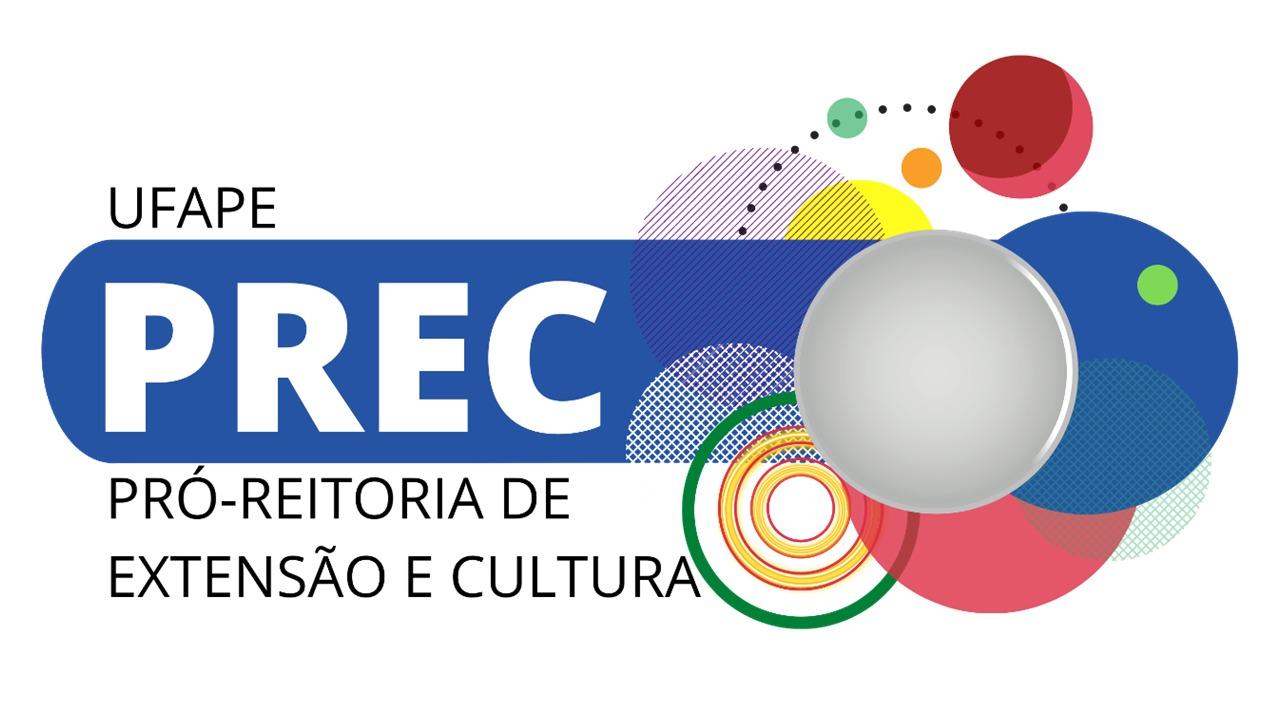 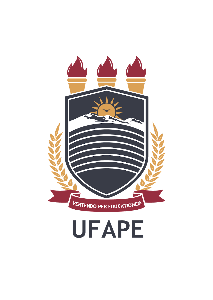 PRÓ REITORIA DE EXTENSÃO E CULTURAPrograma Institucional de Atividades de Extensão em Fluxo Contínuo – UFAPEPARTE 1 - IDENTIFICAÇÃO DA ATIVIDADE*Respeitando-se a vigência deste Edital. Propostas com previsão de continuidade poderão ser renovadas no Edital seguinte.Título da atividadeCoordenador/a - Gestor/a (de acordo com a política de extensão da UFAPE)* O/A docente que leciona em mais de um curso de graduação deve optar pelo curso, com o qual a temática da atividade mais se relaciona.** Caso o/a coordenador/a do projeto seja Técnico/a com Nível Superior.Área temática principal da atividade, de acordo com a Política Nacional de ExtensãoIdentifique quais Objetivos de Desenvolvimento Sustentáveis (ODS) da Agenda 2030 da ONU, que mais se relacionam com a temática do evento (para maiores esclarecimentos sobre ODS acesse o link)PARTE 2 - IDENTIFICAÇÃO DA EQUIPE E PARCERIASEquipe Organizadora (integrantes INTERNOS à UFAPE da equipe de execução. Sem limite de pessoas)Equipe Organizadora (integrantes EXTERNOS à UFAPE. Sem limite de pessoas)Colaborações interinstitucionais (se houver)PARTE 3 – DETALHAMENTO DO CURSO1) Modalidade do curso** Entende-se igualmente como curso de Extensão: oficina, workshop, laboratório, seminário e treinamento (conforme a Política de Extensão da UFAPE).1) Resumo 1.1) Palavras-chave 2) Objetivos (justificado, até 2000 caracteres, incluindo-se os espaços)3) Introdução 4) Caracterização do Curso4.1) Haverá captação de recursos externos?* Atenção às orientações contidas no Edital de Programa Institucional de Atividades de Extensão em Fluxo Contínuo vigente.4.2) Descrição do público participante do curso4.2.1) Expectativa de público participante do curso4.2.2) Qual a expectativa de abrangência do curso?4.3) Forma de divulgação do curso4.4) Acesso ao curso4.5) Custo do acesso ao curso* Atenção às orientações contidas no Edital de Programa Institucional de Atividades de Extensão em Fluxo Contínuo vigente.4.6) Interação dialógica4.7) Descrever o protagonismo discente no curso4.8) Indissociabilidade com o Ensino e a Pesquisa4.9) Interdisciplinaridade e interprofissionalidade5) Metodologia 6) Estratégia de acompanhamento e avaliação do curso 7) Resultados esperados do curso7.1) Em relação à formação discente7.2) Em relação ao público participante7.3) Em relação aos produtos de Extensão 7.4) Impacto tecnológico e/ou científico (se houver)8) Referências (se houver)9) Programação do cursoDescrever os temas e conteúdos abordados, bem como sua carga horária.MODELO PARA CURSOS DE EXTENSÃOOrientações gerais para elaboração deste documento: A proposta deverá ser redigida seguindo a estrutura desse modelo e deverá conter até 10 páginas (contando a partir da Parte 3). O texto deverá ser elaborado com fonte TIMES NEW ROMAN 12, alinhamento justificado e espaçamento simples entre linhas (exceto quando instruções específicas forem dadas para algum campo). As orientações e exemplos fornecidos dentro dos campos de resposta devem ser apagadas antes do envio. Informações sobre a institucionalização da proposta podem ser encontradas no Edital do Programa Institucional de Atividades de Extensão em Fluxo Contínuo vigente. A submissão das propostas institucionalizadas deve ser realizada, exclusivamente, por meio do sistema Submeta da UFAPE (http://www.submeta.ufape.edu.br), no qual o/a coordenador/a da proposta deverá se cadastrar com o e-mail institucional.  Ano de vigência do Edital:Ano de vigência do Edital:Início da atividade:Término da atividade*:Local(is) de realização:Local(is) de realização:Local(is) de realização:ATÉ 160 CARACTERES COM ESPAÇOS, FONTE TIMES NEW ROMAN 12, MAIÚSCULO, NEGRITO, ALINHAMENTO CENTRAL. DEVE COMUNICAR COM CLAREZA O ASSUNTO CENTRAL DA PROPOSTANome:CPF:E-mail institucional:Telefone:Cargo: ☐ Docente ☐ Técnico/a com Nível Superior ☐ Outro:____________________________Curso*/Setor de Atuação**: ☐Comunicação☐Cultura☐Direitos Humanos e Justiça☐Educação☐Meio Ambiente ☐Saúde☐Tecnologia e Produção☐Trabalho☐1.Erradicação da pobreza☐2. Fome zero e agricultura sustentável☐3. Saúde e Bem-estar☐4. Educação de qualidade☐5. Igualdade de Gênero☐6. Água potável e Saneamento☐7. Energia Acessível e Limpa☐8. Trabalho decente e crescimento econômico☐9. Indústria, Inovação e Infraestrutura☐10. Redução das desigualdades☐11. Cidades e comunidades sustentáveis☐12. Consumo e produção responsáveis☐13. Ação contra a mudança global do clima☐14. Vida na água☐15. Vida terrestre☐16. Paz, justiça e instituições eficazes☐17. Parcerias e meios de implementaçãoVice Coordenador (se houver)Nome: CPF:E-mail institucional:Telefone:Vínculo institucional: (professor, técnico)ColaboradorNome: CPF:Vínculo institucional: Docentes, Técnicos, Discentes.(caso haja outros integrantes, copiar e colar abaixo)Colaborador ExternoNome: CPF:Instituição/vínculo: Ex.: ADAGRO/Fiscal Agropecuário(caso haja outros integrantes, copiar e colar abaixo)Nome (sigla) e tipo de instituição/IPESExemplo:Agência de Defesa e Fiscalização Agropecuária do Estado de Pernambuco (ADAGRO), Instituição Governamental EstadualFundação Nacional de Artes (FUNARTE), Instituição Governamental FederalAssociação de Produtores Rurais de Garanhuns (ASSOPGUS), Instituição Privada☐☐☐☐O resumo deverá ser elaborado em parágrafo único sem recuo e deverá ter até 2000 caracteres (contando espaços). Fonte TIMES NEW ROMAN 12, alinhamento à esquerda. Separado por ponto e vírgula (;), no mínimo 3 e no máximo 5 palavras-chaveObjetivo Geral: Objetivos Específicos: Contextualização do curso. Utilizar no máximo duas páginas. ☐ Sim*   ☐ Não    Descrever público participante do curso (Ex: população quilombola, indígenas, professores de ensino médio, produtores rurais etc.). Mínimo esperado:Máximo esperado:☐ Municipal  ☐ Regional  ☐ Estadual  ☐ Nacional  ☐ InternacionalDescrever como será feita a divulgação do curso.Descrever como será o controle de acesso dos participantes. Exemplo: acesso livre, inscrição, inscrição via formulário, aquisição de ingresso etc.Gratuito☐Pago*☐Outro: Descrever como será estabelecido o diálogo e a troca de saberes entre a comunidade interna e externa, seja no planejamento, organização, execução e/ou avaliação da proposta.Descrever como se dará participação do/s discente/s no desenvolvimento e/ou execução da atividade.Descrever como será a interação do evento com Ensino e Pesquisa. Descrever de que maneira o curso promoverá interdisciplinaridade e interprofissionalidade.Descrever de forma objetiva a metodologia a ser utilizada no curso, formato adotado e meios de interação com o público. Descrever de forma clara e objetiva como a equipe de execução avaliará os resultados do curso em relação aos objetivos propostos.Descrever como a participação no curso contribuirá para a formação do/a discente membro da equipe. Descrever como o curso impactará o público participante.Ex.: publicações em eventos ou revistas, folders, relatórios técnicos, outros.Formato ABNT vigente (Gerador de Referências ABNT).Temas/ConteúdosData previstaCarga horária12345